Адреса проведения акции, даты и время работы мобильных пунктов:ДОПОЛНИТЕЛЬНЫЙ АДРЕС РАЗДЕЛЬНОГО СБОРА МУСОРА В ЛЕРУА МЕРЛЕНСпециальный пункт раздельного сбора мусора «Разделяй и используй» будет действовать в Леруа Мерлен Лефортово (Москва ш. Энтузиастов, д. 12, корп. 2,ТЦ Город) каждое воскресенье в период проведения акции (с 29 августа по 11 октября). Время работы пункта раздельного сбора мусора в Леруа Мерлен Лефортово:30 августа с 14:00 до 17:006 сентября с 14:00 до 17:0013 сентября с 14:00 до 17:0020 сентября с 14:00 до 17:0027 сентября с 14:00 до 17:004 октября с 14:00 до 17:0011 октября с 14:00 до 17:00Актуальную информацию по точкам стоянки можно узнать по телефону «горячей» линии 8-499-502-51-43.Экология Москвы – наше общее дело! 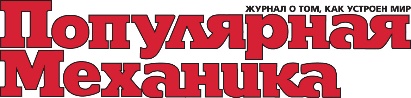 Генеральный информационный партнер: Информационные партнеры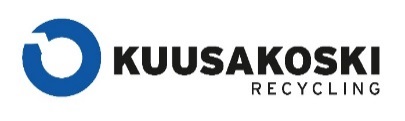 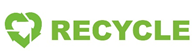 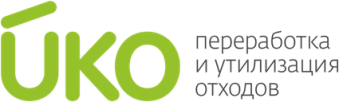 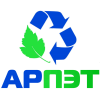 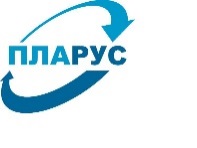 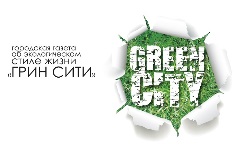 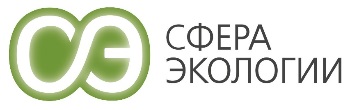 ДатаОкругВремяМаршрут 29.08.15ЦАО12:00-13:00Ермолаевский переулок, д. 17 (ММОМА)29.08.15ЦАО13:30-14:30Садовая-Триумфальная ул., 22/31, стр. 1 (Супермаркет «Азбука Вкуса»)29.08.15ЦАО15:00-16:00Пушкинская площадь, 5 (ст. м. «Пушкинская»)Торжественное открытие 29.08.15ЦАО16:30-17:30Миусская площадь, д. 9(РХТУ им. Д.И. Менделеева)29.08.15ЦАО18:00-19:00Лесная ул., 5 (м. Белорусская, БЦ «Белая Площадь»)30.08.2015ЮАО12:00-13:00Борисовские пруды ул., 14, корп. 5 
(Супермаркет «Седьмой континент»)  30.08.2015ЮАО13:30-14:30Шипиловская ул., 50, корп. 1 (ст. м. «Шипиловская», супермаркет «Перекресток»)30.08.2015ЮАО15:00-16:00Ореховый бульвар, 24, корп. 1 (ст.м. «Красногвардейская»/ «Зябликово», ТЦ «Тук-Тук»)  30.08.2015ЮАО16:30-17:30Ореховый бульвар, 14, корп. 3  (ст. м. «Домодедовская», ТЦ «Домодедовский»)30.08.2015ЮАО18:00-19:00Шипиловский проезд, 39 корп. 3 (ст. м. «Орехово», магазин «Дикси»)05.09.2015ЮЗАО12:00-13:00Ленинский проспект, 65 (Российский государственный университет нефти и газа им. И.М. Губкина)05.09.2015ЮЗАО13:30-14:30Миклухо-Маклая ул., д. 6 (Российский университет дружбы народов)05.09.2015ЮЗАО15:00-16:00Миклухо-Маклая ул., д. 23 (Российский Государственный Геологоразведочный Университет им. С. Орджоникидзе)05.09.2015ЮЗАО16:30-17:30Академика Варги ул., д. 2А (Школа  № 9055) 05.09.2015ЮЗАО18:00-19:00Академика Виноградова ул., 4-Б (Центр спорта и образования «Самбо-70»)06.09.2015ЗелАО12:00-13:00Зеленоград, 4-й микрорайон, корпус 401 (ТЦ «Юность»)06.09.2015ЗелАО13:30-14:30Зеленоград, микрорайон 1, корпус 124, строение 1 (Магазин «Перекресток»)06.09.2015ЗелАО15:00-16:00Зеленоград, 11 мкр. Панфиловский проспект, корпус 1104 (ТЦ «Ольга») 06.09.2015ЗелАО16:30-17:30Зеленоград, Привокзальная площадь, дом 1 (ТЦ «Зеленоградский»)06.09.2015ЗелАО18:00-19:00Зеленоград, микрорайон 15, Корпус 1550 (ТЦ «Грин»)12.09.2015СЗАО12:00-13:00Народного Ополчения ул. 46, корп. 1 (ст. м. «Октябрьское поле», ТЦ «Дарья»)12.09.2015СЗАО13:30-14:30Маршала Василевского ул., 9, корп. 1 (Школа № 1189)12.09.2015СЗАО15:00-16:00Маршала Катукова ул., 25 (ТЦ «Солнечный ветер») 12.09.2015СЗАО16:30-17:30Строгинский бульвар, 9 (ст. м. «Строгино», магазин «Пятерочка») 12.09.2015СЗАО18:00-19:00Иссаковского ул., 33 (Парк «Москворецкий»)  13.09.2015ВАО12:00-13:00Первомайская ул., 126 (Магазин «Пятерочка»)13.09.2015ВАО13:30-14:30Свободный проспект, 33 А (ст. м. «Новогиреево», ТК «Перовский»)13.09.2015ВАО15:00-16:002-я Владимирская ул., 42(ст. м. «Перово», магазин «Дикси»)13.09.2015ВАО16:30-17:30Щербаковская ул., 36А (Школа № 1947)13.09.2015ВАО18:00-19:00Сокольническая площадь, 4А (ст. м. «Сокольники»)19.09.2015ЗАО12:00-13:00Осенний бульвар, 8, корп. 1 (ст. м. «Крылатское», супермаркет «Седьмой континент»)19.09.2015ЗАО13:30-14:30Крылатские Холмы ул., 13 (Школа № 1127)19.09.2015ЗАО15:00-16:00Ярцевская ул., 25А (ст. м. «Молодежная», ТК «Трамплин»)19.09.2015ЗАО16:30-17:30Ярцевская ул., 19 (ТЦ  «Кунцево Плаза»)19.09.2015ЗАО18:00-19:00Ивана Франко ул., 32, корп. 1 (Магазин «Пятерочка»)20.09.2015СВАО12:00-13:00Бутырская ул., 6 (ст. м. «Савеловская», «Сбарро»)20.09.2015СВАО13:30-14:30Шереметьевская ул., 6, корп.1 (ст. м. «Марьина роща», ТЦ «Райкин Плаза»)20.09.2015СВАО15:00-16:00Проспект Мира, 114 Б, стр. 2 (ст. м. «Алексеевская», «Бургер Кинг») 20.09.2015СВАО16:30-17:30Маломосковская ул., 7 (Школа № 1470)20.09.2015СВАО18:00-19:00Продольный проезд (ст. м. «ВДНХ», площадь перед главным входом ВДНХ)26.09.2015ЮВАО12:00-13:00Люблинская ул., 173А ст.м. «Марьино», Школа № 1566)26.09.2015ЮВАО13:30-14:30Новочеркасский бульвар, 19 (Школа № 491)26.09.2015ЮВАО15:00-16:00Тихорецкий бульвар, 1 (ТЯК «Москва»)26.09.2015ЮВАО16:30-17:30Совхозная ул., 8 (ст. м. «Люблино», супермаркет «Перекресток»)26.09.2015ЮВАО18:00-19:00Люблинская ул., 7/2, корп.1 (ст. м. «Текстильщики», магазин «Дикси»)27.09.2015ЗАО 12:00-13:00Рублевское шоссе, 22, корп. 1 (Магазин «Магнолия»)27.09.2015ЗАО 13:30-14:30Б. Филевская ул., 39 (Школа № 71)27.09.2015ЗАО 15:00-16:00Барклая ул., 8 (ст. м. «Багратионовская», ТЦ «Горбушка»)27.09.2015ЗАО 16:30-17:30Покрышкина ул., 4 (ст. м. «Юго-западная», ТЦ «Звёздочка»)27.09.2015ЗАО 18:00-19:00Удальцова ул., 32, стр. 2 (Супермаркет «Седьмой Континент») 03.10.2015ЗАО 12:00-13:00Большая Очаковская ул., 42 корп. 2 (Школа № 2025)03.10.2015ЗАО 13:30-14:30Ломоносовский проспект, 29, корп. 3 (Магазин «Дикси») 03.10.2015ЗАО 15:00-16:00Ленинские горы, мкр. 1 (МГУ им. М.В. Ломоносова)03.10.2015ЗАО 16:30-17:30Университетский проспект, 6 корп. 1 (Магазин «Пятерочка»)03.10.2015ЗАО 18:00-19:00Проспект Вернадского, 82, стр. 5 (РАНХиГС)04.10.2015САО12:00-13:00Хорошeвское шоссе, 16 (ст. м. «Беговая», ТЦ «На Беговой»)04.10.2015САО13:30-14:30Хорошевское шоссе, 88, стр. 1 (ст. м. «Полежаевская», ТЦ «Новый») 04.10.2015САО15:00-16:00Куусинена ул., 13   (Школа № 1865)04.10.2015САО16:30-17:30Сальвадора Альенде ул., 6 (Школа № 739)04.10.2015САО18:00-19:00Алабяна ул., д. 7 (Супермаркет «Азбука Вкуса»)10.10.2015САО12:00-13:00Ленинградский просп., д. 62А (ст.м. «Аэропорт», ТЦ «Галерея Аэропорт») 10.10.2015САО13:30-14:30Ленинградское шоссе, 16 (ст. м. «Войковская», площадь между ТЦ «Метрополис» и БЦ «Метрополис»)10.10.2015САО15:00-16:00Головинское шоссе, 5 (ст. м. «Водный Стадион», ТЦ «Водный»)10.10.2015САО16:30-17:30Ленинградское шоссе, д. 94А (Школа 167)10.10.2015САО18:00-19:00Ленинградское шоссе, 112, корп. 1 (Супермаркет «Седьмой континент)11.10.2015ЦАО12:00-13:001-й Кадашевский пер., 3, стр. 1 (Школа № 19)11.10.2015ЦАО13:30-14:30Большая Ордынка, 15 (Школа № 1323)11.10.2015ЦАО15:00-16:00Большая Полянка, 28 (ст. м. «Полянка», Супермаркет «Перекресток»)11.10.2015ЦАО16:30-17:30Комсомольский проспект, 4 (ст.м. «Парк Культуры», ТЦ «Акрополь») 11.10.2015ЦАО18:00-19:00Комсомольский проспект, 28 (ст. м. «Фрунзенская», МДМ)Генеральный партнер: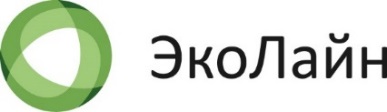 Партнеры: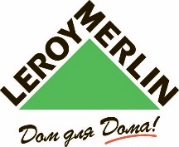 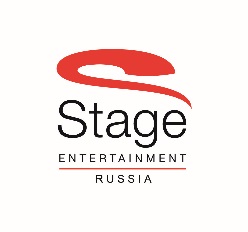 